STARFSÁÆTLUN GERÐASKÓLA2020 - 2021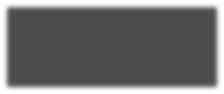 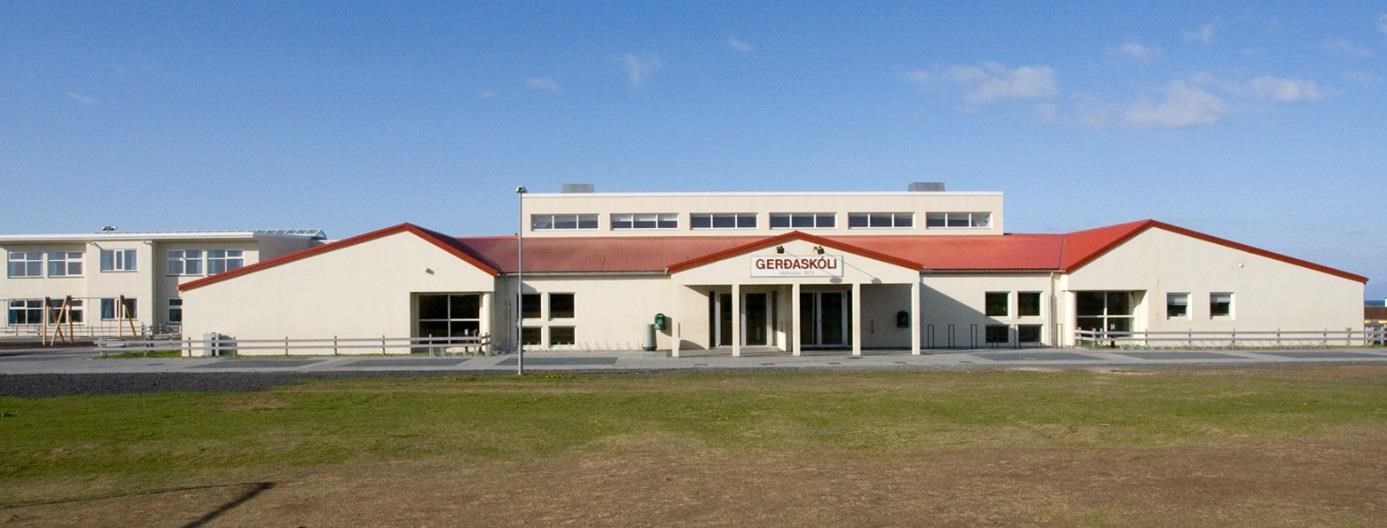 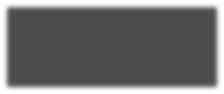 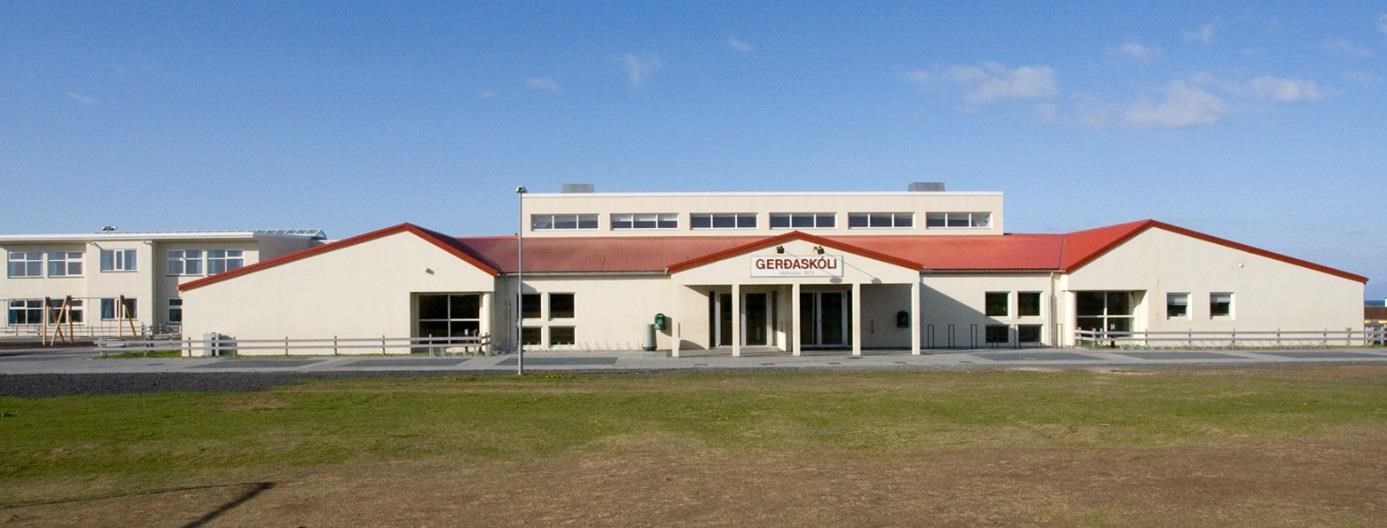 1. Inngangur Skólanámskrá er nánari útfærsla á ákvæðum aðalnámskrár sem tók gildi 2011 og í henni er gerð grein fyrir sérstöðu skólans og staðbundnum aðstæðum. Gerðaskóli birtir skólanámskrá sína í tvennu lagi eins og lög gera ráð fyrir. Fyrri hlutinn er almennur hluti þar sem gerð er grein fyrir þeim gildum sem starf skólans byggir á. Seinni hlutinn er starfsáætlun sem er þetta rit. Meðfylgjandi þessu riti eru bekkjaráætlanir allra árganga sem einnig má finna á heimasíðu skólans. Í árlegri starfsáætlun er gerð grein fyrir starfstíma skólans, mikilvægum viðburðum í skólastarfi og bekkjaráætlunum. Starfsáætlun er birt á heimasíðu skólans www.gerdaskoli.is. Einnig er hægt að fá afrit af henni á skrifstofu skólans.  Í starfsáætlun Gerðaskóla fyrir þetta skólaár er unnið út frá skólastefnu sveitarfélagsins. Þar eru hlutverk skólasamfélagsins skilgreind á eftirfarandi hátt: Auka þekkingu, frumkvæði og metnað í leik og starfi. Efla áhuga, frumkvæði, umburðarlyndi og vellíðan. Stuðla að ábyrgri hegðun og að einstaklingurinn beiti upplýstri skynsemi til þátttöku í fjölbreyttu samfélagi. Gildi skólastarfsins eru sett fram á myndrænan hátt eins og hér má sjá. 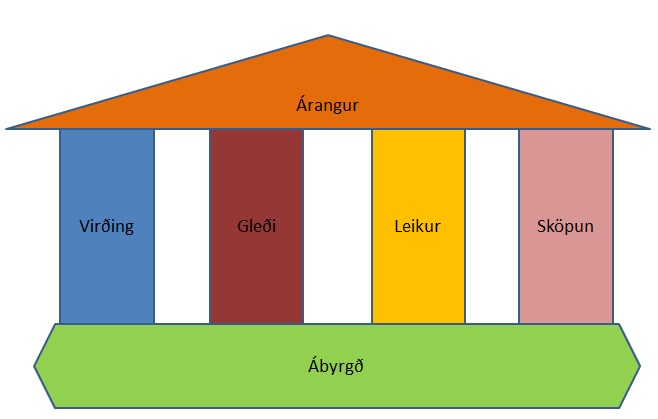 2. Mannauður Skipurit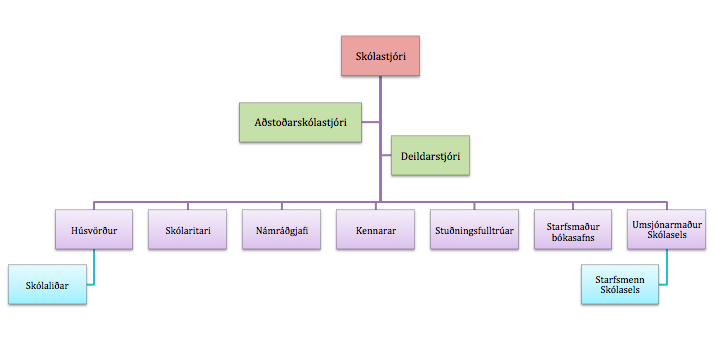 Stjórn skólans Skólastjóri er samkvæmt lögum forstöðumaður grunnskóla. Skólastjóri ber ábyrgð á starfi skólans, stjórnar honum og veitir honum faglega forystu. Aðstoðarskólastjóri er  staðgengill hans. Skólastjóri og aðstoðarskólastjóri stýra skólahaldi, sinna daglegum rekstri, starfsmannahaldi, samskiptum við foreldra og aðila utan skólans. Þeir starfa í  samræmi við gildandi lög og reglugerðir og árlegar fjárveitingar til skólans.  Deildarstjóri stýrir faglegu starfi og skipulagi ásamt skólastjóra og aðstoðarskólastjóra. Deildarstóri og aðstoðarskólastjóri sjá einnig um sérúrræði fyrir nemendur og hafa yfirumsjón með skipulagningu og framkvæmd sérkennslu í samráði við skólastjóra. Við skólann starfa verkefnastjóri læsis og verkefnastjóri sérkennslu og er deildarstjóri í miklu samstarfi með þeim. Skólastjóri er Eva Björk Sveinsdóttir Aðstoðarskólastjóri er Guðjón Árni AntoníussonDeildarstjóri er Særún Rósa Ástþórsdóttir Skrifstofa Skrifstofa skólans er opin alla virka daga frá kl. 07.45 – 14.45.  Símanúmer skólans er 425 3050   Netfang er gerdaskoli@gerdaskoli.is Heimasíða: www.gerdaskoli.is Facebook síða skólans er: www.facebook.com/gerdaskoli Kennarar Við Gerðaskóla starfa 29 kennarar. Kennarar sem ráðnir eru til starfa í grunnskóla gegna því starfi samkvæmt lögum, reglugerðum, aðalnámskrá grunnskóla og kjarasamningum. Siðareglur fyrir kennara voru samþykktar árið 2002 og hafa kennarar þær reglur að leiðarljósi í sínu starfi.  Sjá nánar Umsjónarkennarar Hver nemandi skal hafa umsjónarkennara. Umsjónarkennarar gegna veigamiklu hlutverki í sambandi við velferð nemenda í skólanum. Samkvæmt 13. gr grunnskólalaga skal umsjónarkennari fylgjast náið með námi og þroska nemenda sinna, líðan og almennri velferð, leiðbeina þeim í námi og starfi, aðstoða og ráðleggja þeim um persónuleg mál og stuðla að því að efla samstarf skóla og heimila.Umsjónarkennari gætir öðrum fremur hagsmuna umsjónarnemenda sinna innan skólans, er tengiliður við sérgreinakennara, sérfræðinga og heimili. Hann er upplýsingaaðili sem miðlar til nemenda upplýsingum og hefur samband við foreldra/forráðamenn eftir því sem þörf er á.Umsjónarkennarar boða foreldra formlegra til funda á samskiptadögum sem eru tveir á skólavetrinum en auk þess hafa þeir síma- og/eða tölvusamband við þá eftir því sem þörf er á.NámsráðgjafiÍ vetur er starfandi náms- og starfsráðgjafi í 60% starfi við Gerðaskóla. Hlutverk námsráðgjafa er fyrst og fremst að vera talsmaður og trúnaðarmaður nemenda og einnig að veita þeim ráðgjöf bæði í námi og einkalífi. Námsráðgjafi er Inga Sif Ingimundardóttir. Laufey Erlendsdóttir mun leysa Ingu Sif af frá ágúst 2020 – febrúar 2021. Hlutverk námsráðgjafa Gerðaskóla er að:- Veita nemendum faglega ráðgjöf þannig að þeir eigi auðveldara með að setja sér markmið og ná settum markmiðum í námi sínu.- Aðstoða nemendur við að skipuleggja heimanám sitt og leiðbeina nemendum um skipulögð og vönduð vinnubrögð í námi.- Hjálpa nemendum að koma auga á styrkleika sína þannig að þeir nýtist sem best í námi.- Aðstoða nemendur við að gera sér grein fyrir eigin áhugasviðum, gera raunhæfar áætlanir og meta hæfileika sína  miðað við áhugasvið.- Veita nemendum ráðgjöf  um náms- og starfsval og fræðslu um nám, störf og atvinnulíf.- Taka þátt í að skipuleggja náms- og starfsfræðslu í skólanum.- Undirbúa nemendur undir flutning milli skólastiga og/eða skóla.- Sinna fyrirbyggjandi starfi, til dæmis vörnum gegn vímuefnum, einelti og ofbeldi í samstarfi við starfsmenn skóla og aðra, svo sem starfsmenn félagsmiðstöðvar.- Veita nemendum ráðgjöf í einkamálum, hjálpa þeim að setja sér markmið og taka meðvitaðar ákvarðanir um framtíð sína og einkamál.Námsráðgjafi er talsmaður nemenda og trúnaðarmaður.Til að fá viðtal við námsráðgjafa geta nemendur og foreldrar sett sig í samband við námsráðgjafa, umsjónarkennara, ritara eða skólastjórnendur. Ýmsir gagnlegir tenglar:www.nams.is/namstaekni/index.htm
www.nams.is/krakkasidur
www.nams.is/unglingasidur
www.rthj.hi.is/page/Jobs
www.les.is
www.lesblind.is
www.doktor.is
www.regnbogaborn.is
www.hitthusid.is
www.persona.is
www.ged.is
www.idan.isÞroskaþjálfi Þroskaþjálfar hafa umsjón með nemendum með fötlun, sjá um þjálfun þeirra og standa vörð um réttindi þeirra. Þeir sinna ráðgjöf og eru með fræðslu innan skólans um nemendur sem eru með mikil þroskafrávik. Þeir eru tengiliðir skólans við aðra fagaðila sem vinna með nemendum með fötlun. Þeir sjá um að hjálpartæki nemenda henti þeim og séu stillt reglulega. Þroskaþjálfar vinna í samstarfi við Greiningarstöð, sjúkraþjálfa og þá fagaðila sem koma að nemendum með fötlun. Þeir gera einstaklingsnámskrár fyrir sína nemendur og vinna einstaklingsmiðað.  Við Gerðaskóla starfar einn þroskaþjálfi í 80% stöðu.Almennir starfsmennAlmennir starfsmenn eru 15 talsins og starfshlutfall þeirra er 80 - 100%. Stuðningsfulltrúar eru 11 og vinna með börnum sem þurfa viðbótarþjónustu og veita aðstoð ýmist inni í bekk eða í sérrými, allt eftir þörfum einstaklingsins. Þeir fylgja börnunum m.a. í matsal, frímínútur, sund, íþróttir, sérgreinar og vettvangsferðir allt eftir þörfum hvers og eins. Þeir styðja nemandann í félagslegum samskiptum, bæði í kennslustofunni og utan hennar og leitast eftir fremsta megni að laða fram það besta hjá hverjum og einum ásamt því að ýta undir sjálfstæði nemenda. Einnig hafa þeir eftirlit með nemendum í skólanum og á skólalóð á starfstíma skólans.  Skólaliðar eru 4 og annast þeir ræstingar, gæslu utan skólastofunnar og taka m.a. þátt í svokölluðum „gangalestri”. Þá koma nemendur til þeirra og lesa fyrir þá að lágmarki 3x í viku.Auk alls þessa vinna skólaliðar fjölmörg önnur störf í þágu skólans. Næsti yfirmaður stuðningsfulltrúa er aðstoðarskólastjóri og skólaliða er umsjónarmaður skólahúsnæðis.Umsjónarmaður skólahúsnæðis Umsjónarmaður sem er í 80% starfi hefur yfirumsjón með skólahúsnæði. Hann hefur umsjón með tækjum og tæknilegum búnaði skólans. Umsjónarmaður gerir tillögur og/eða áætlanir um viðhald og breytingar á húsnæði skólans. Þá sér umsjónarmaður um margs konar útréttingar og innkaup fyrir skólann. Umsjónarmaður opnar skólann á morgnana og sér um lokun í lok dags. Auk alls þessa sinnir umsjónarmaður ýmsum tilfallandi verkum er tengjast skólanum að beiðni skólastjóra.  Umsjónarmaður skólahúsnæðis er Árni Guðnason.Ritari Ritari sér um skrifstofu skólans, vinnur ritarastörf og ýmis önnur störf sem stjórnendur fela honum. Hann sér meðal annars um skráningu og útprentun á vitnisburði nemenda og að nemendaskrá sé ávallt rétt. Ritari er tengiliður skólans við foreldra, tekur á móti tilkynningum og veitir móttöku skilaboðum fyrir hönd skólans og kemur þeim áfram til viðkomandi aðila innan skólans. Hann sér um símavörslu fyrir allan skólann, skjalaherbergi, ljósritunarstofu, birgðavörslu og innkaup er tengjast skrifstofu og ljósritun. Ritari sér um að setja fréttir á heimasíðu ásamt því að hafa umsjón með bekkjarsettum af ipödum. Ritari er Fanney G. Öfjörð Magnúsdóttir Listi yfir starfsfólk skólans 3. Skipulag Nemendafjöldi Nemendafjöldi í skólanum er 251 í 12 bekkjum.Skipulag skólaársins 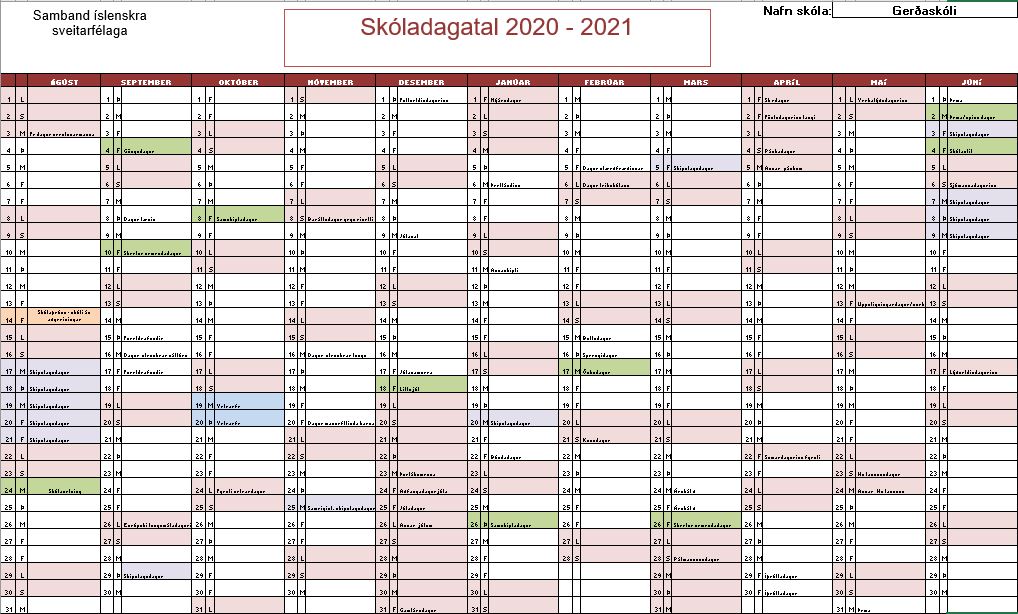 Samkvæmt kjarasamningi sveitarfélaga við Kennarasamband Íslands skulu skóladagar nemenda vera 180 á tímabilinu 20. ágúst til 10. júní.Sérstakir undirbúningsdagar kennara á starfstíma nemenda eru fimm og skulu ákveðnir af skólastjóra í samráði við kennara og með hliðsjón af kjarasamningum. Undirbúningsdagar kennara utan starfstíma nemenda eru 8.Fjólubláir dagar: Undirbúningsdagar á skólaárinu. Fimm dagar áður en skóli hefst, fimm á skólaárinu og þrír eftir skólaslit. Grænir dagar: Uppbrotsdagar. Nemendur dvelja skemur í skólanum en venjulegt er. Bláir dagar: Vetrarfrí. Frídagar nemenda og starfsfólks. Skólaárið er eitt tímabil sem lýkur með vitnisburði á skólaslitum 4. júní.  Námsmat fer fram allt skólaárið þar sem unnið er með hæfniviðmið. Valgreinar á unglingastigi skiptast á fjórar lotur yfir skólaárið. Fyrsta lota er 26. ágúst – 23. október, önnur lota 26. október – 8. janúar, þriðja lota 11. janúar – 12. mars og síðasta lotan er 15. mars – 21. maí.Skipulag skóladagsins Í Gerðaskóla hefst kennsla klukkan 8:15. Skóladegi nemenda í 1. – 4. bekk lýkur að jafnaði kl. 13:20. Skóladegi nemenda í 5. – 7. bekk lýkur að jafnaði kl. 14:00. Skóladegi nemenda í 8. – 10. bekk lýkur á misjöfnum tíma vegna valgreina. Nemendur borða nesti frá kl. 09:20 - 09:35 þegar hægt er að koma því við. Fyrstu frímínútur dagsins eru kl. 9:35 – 10:00 en þá fara nemendur í 1. – 6. bekk í útiveru en eldri nemendur geta valið að dvelja á sal skólans eða fara í útiveru.  Hádegishlé er hluti af skóladegi barnanna og er þeim skylt að dvelja í skólanum á þeim tíma. Nemendur í 1. – 5. bekk borða kl. 11:20. Að máltíð lokinni fara nemendur í útiveru. Þann tíma eru þeir í umsjón skólaliða sem einnig hafa umsjón með þeim í öðrum hléum. Kennsla í 1. – 5. bekk hefst að nýju að loknu matarhléi kl. 12:00.  Hádegishlé hjá 5. – 10. bekk er kl. 12:00 – 12:40. Eldri nemendur sem eru í valtímum fá frímínútur frá 14:00 –14:10. Nemendum er með öllu óheimilt að fara út af skólalóðinni á skólatíma. Ef foreldrar  vilja fá börn sín heim í hádegi skulu þeir skila inn skriflegri umsókn sem hægt er að nálgast á heimasíðu skólans og/eða hjá ritara. Starfsdagar Fjórtándi ágúst er endurmenntunardagur hjá kennurum. Þann dag var fyrirhugað að kennarar færu á fyrirlestur á vegum Skólaþróunar en vegna Covid var því aflýst. Kennarar voru hvattir til að sækja endurmenntun á internetinu. Kennarar og aðrir starfsmenn skólans mæta til starfa mánudaginn 17. ágúst og vinna fyrstu fimm dagana að undirbúningi og skipulagi vetrarstarfsins. Aðrir starfsdagar eru 29. september, 25. nóvember, 20. janúar og 5. mars. Eftir að nemendur ljúka skóla að vori eru starfsdagar kennara 7., 8. og 9. júní.  Skólaselið er lokað á starfsdögum. Skólasetning Skólasetning er mánudaginn 24. ágúst. Nemendur í 2. – 6. bekk mæta kl. 9:00, nemendur í 7. – 10. bekk kl. 09:30 og nemendur í 1. bekk kl. 10:00. Þá mæta nemendur í Miðgarð þar sem skólastjóri setur skólann með stuttu ávarpi þar sem hann m.a. kynnir nýtt starfsfólk. Vegna ástandsins í samfélaginu er einungis foreldrum barna í 1. bekk boðið að koma á setninguna. Skólasetningunni verður streymt á Facebook síðu skólans. Að setningu lokinni fara nemendur með umsjónarkennurum í heimastofur. Þar miðla umsjónarkennarar helstu upplýsingum sem mikilvægar eru í upphafi skólaárs og svara spurningum sem upp kunna að koma. Áætlaður tími er um 60 mínútur. Nemendur í 1. bekk koma til viðtals við umsjónarkennara á skólasetningardegi og daginn eftir. Kennsla hefst hjá þeim á öðrum degi frá skólasetningu, miðvikudaginn 26. ágúst. Samskiptadagar  Samskiptadagar eru 8. október og 26. janúar. Í samtali þessu fer umsjónarkennarinn yfir líðan og nám nemandans. Nemendur setja sér einföld markmið og finna leiðir til að ná þeim. Með samtali þessu gefst öllum aðilum kostur á að kynnast betur og eru foreldrar hvattir til að nota samskiptadagana vel, spyrja spurninga og koma upplýsingum á framfæri. Samræmd könnunarpróf Samræmdum könnunarprófum er einkum ætlað að mæla hvort markmiðum aðalnámskrár hefur verið náð og gefa nemendum, foreldrum, skóla- og fræðsluyfirvöldum upplýsingar og viðmiðanir á landsvísu.  Samræmd könnunarpróf eru í 4., 7. og 9. bekk. Prófin fara fram dagana 24. og 25. september hjá 7. bekk en 30. september  og 1. október hjá 4. bekk. Í báðum tilvikum er prófað í íslensku fyrri daginn og stærðfræði seinni daginn. Samræmd könnunarpróf eru svo lögð fyrir nemendur í 9. og  9.- 11. mars. Fyrsta daginn er prófað í íslensku síðan stærðfræði og að lokum í ensku.  Niðurstöður úr samræmdum könnunarprófum eiga að veita góðar upplýsingar um námslega stöðu nemandans og framfarir.  Heimilt er ef gildar ástæður mæla með því og samþykki foreldra liggur fyrir að sækja um undanþágu fyrir einstaka nemendur frá því að þreyta samræmt könnunarpróf í einstökum prófgreinum. Undanþágur skal þó ekki veita nema í sérstökum undantekningartilvikum. Til að samræmdar kannanir nýtist sem leiðsögn er mikilvægt að helst allir taki þátt í þeim. Skólinn nýtir sér niðurstöður prófanna í sjálfsmati skólans. Vetrarleyfi Vetrarleyfi er í skólanum 19. og 20. október. Þá er skólaselið lokað. JólasamveraJólasamvera verður á síðasta skóladegi fyrir jólafrí 18. desember. Jólasamvera fer þannig fram að nemendur mæta í umsjónarstofur þar sem þeir skiptast á pökkum og umsjónarkennari les upp stutta sögu.  Í framhaldi er samvera í Miðgarði þar sem nemendur í 5. bekk sýna helgileik, dansað er í kringum jólatré og sungin jólalög. Nemendur dvelja um eina og hálfa klukkustund í skólanum þennan dag. Skólaselið er ekki starfrækt þennan dag. Öskudagur Á öskudegi 17. febrúar er hefðbundið skólastarf brotið upp. Nemendur mæta kl. 8:15 og eru til klukkan 11:20 í skólanum. Á þeim tíma fara nemendur á milli stöðva sem eru um allan skóla og íþróttahús. Nemendur borða hádegismat áður en þeir fara heim. Hefð er fyrir því að nemendur og starfsfólk mæti í furðufötum eða grímubúningum. Árshátíð Árshátíð nemenda í  1. – 5. bekk fer fram seinni partinn 24. apríl. Daginn eftir halda svo nemendur í 6. – 10. bekk árshátíð. Nemendur mæta prúðbúnir með forráðamönnum og/eða ættingjum sínum á sal. Þar flytja nemendur ýmis atriði sem þeir hafa æft vikurnar á undan.  Skólaslit Skólaslit verða föstudaginn 4. júní. Skipulag og tímasetningar verða ákveðnar síðar og settar á heimasíðu skólans. Hefð er fyrir því í Gerðaskóla að hafa skólaslitin tvískipt. Nemendur í  1. – 7. bekk mæta á sal með foreldrum og/eða forráðamönnum. Dagskrá samanstendur af tónlist, ávarpi skólastjóra, veitingu viðurkenninga og að því loknu fara nemendur í stofur og taka við vitnisburði hjá umsjónarkennurum. Meðal annars eru veittar viðurkenningar fyrir góðan árangur í list- og verkgreinun þar sem með 7. bekk lýkur sameiginlegu námi í þeim greinum. Á unglingastigi falla þær greinar undir valáfanga sem nemendum er frjálst að velja.  Skólaslit hjá nemendum í 8. – 10. bekk koma svo í kjölfarið. Þau eru viðameiri þar sem nemendur 10. bekkjar eru einnig útskrifaðir úr Grunnskóla eftir 10 ára nám. Dagskráin felst í tónlist, ávörpum, ýmsum viðurkenningum, útskrift 10. bekkinga og að lokum er skólanum formlega slitið. Að athöfn lokinni fara nemendur í 8. og 9. bekk í sínar heimastofur þar sem umjónarkennarar afhenda þeim vitnisburðarblöð og ræða við þá í lok skólaárs. 10. bekkjar nemum, ásamt gestum þeirra er boðið upp á veitingar í tilefni útskriftar.Valgreinar Námsskipulag í 8. - 10. bekk er þannig að nemendur geta valið námsgreinar að hluta til sjálfir. Með því er reynt að koma betur til móts við þarfir og áhugamál nemenda, en um leið leggur það aukna ábyrgð á herðar þeirra. Valgreinarnar eru ekki aukagreinar heldur eru þær jafn mikilvægar og skyldugreinarnar og kröfur um ástundun og árangur eru þær sömu og í skyldugreinum. Öllu námsefni í 8. – 10. bekk er skipt í tvo flokka, kjarna og val. Lágmarksfjöldi kennslustunda í 8. – 10. bekk er 37 kennslustundir. Nemendur á unglingastigi velja 6 kennslustundir fyrir utan kjarna. Boðið er m. a. upp á val í ýmsum list og verkgreinum, íþróttum, sérvöldum áföngum í FS og ýmsu öðru áhugaverðu. Einnig geta nemendur fengið tónlistarnám ásamt þátttöku í skipulögðu félagsstarfi utan skólans, metið sem tvær stundir á viku ef þeir kjósa. Nemendur skulu fara vel yfir lýsingar á valgreinum með foreldrum/ forráðamönnum sínum og íhuga vandlega hvað sé æskilegt að velja. Einnig getur verið gott fyrir nemendur að ræða við umsjónarkennara og kennara einstakra greina og fá hjá þeim leiðsögn. Það skal tekið fram að stundum getur verið erfitt að verða við aðal óskum nemenda um valgrein og er þá varavalkostur tekinn í staðinn. Skólinn áskilur sér rétt til að fella niður námstilboð ef umsækjendur eru of fáir. Valbækling má finna á heimasíðu skólans.LeikritNemendum í eldri bekkjum er boðið að taka þátt í uppsetningu leikrits. Nemendur setja upp sýningu á skólaárinu. Um fjölbreyttan valáfanga er að ræða þar sem nemendur fá tækifæri til að kynnast öllum þáttum sem tengjast uppsetningu svona viðburðar. Þeir sem leika og syngja eru yfirleitt mest áberandi en einnig vinna sviðsmenn, ljósa- og hljóðmenn, þeir sem annast hárgreiðslu og förðun mikilvæg störf. Sama á við um þá sem annast kynningar, miðasölu o.s.frv.ForeldrasamstarfSkóli er samfélag þar sem nemendum er búin sem best aðstaða til náms. Til að árangur verði sem bestur þarf samstarfið í skólanum að vera gott og á jafnréttisgrunni. Það er ekki síður mikilvægt að foreldrar og forráðamenn nemenda líti á sig sem hluta af samfélaginu í skólanum. Það er því nauðsynlegt að traust, virðing og samstarfsvilji sé til staðar meðal allra sem að námi barnanna koma, fagmanna innan skólans og ábyrgðarmanna utan skólans.Í þeim tilgangi að efla enn þetta samstarf munu stjórnendur skólans ásamt umsjónarkennurum boða foreldra/forráðamenn nemenda á fundi þegar þörf krefur. Bekkjafulltrúar/tengiliðir Hlutverk bekkjafulltrúa er að stuðla að auknu samstarfi foreldra, kennara og nemenda innan hvers árgangs. Kennarar óska eftir bekkjafulltrúum í upphafi skólastarfs að hausti. Æskilegt er að bekkjafulltrúar séu minnst tveir fyrir hvern árgang þannig að starfið verði ekki íþyngjandi á neinn hátt. Hlutverk bekkjafulltrúa er m.a. að vera tengiliðir við umsjónarkennara, foreldra, við stjórn foreldrafélagsins auk þess sem þeir standa fyrir ýmsum uppákomum innan árganga í samstarfi við aðra foreldra. Bekkjafulltrúar Gerðaskóla skólaárið 2020 – 20211. bekkur 	Berglind Ægisdótti, Guðmundur Magnússon Sigríður Jóhannsdóttir og Ágústa Pálsdóttir.2. bekkur	Laufey, Sigurlaug Arna, Hrafnhildur, Ingunn 3. bekkur 	María Rós Baldursdóttir, Díana Ester Einarsdóttir, Mona Erla Ægisdóttir. 4. bekkur 	Gunnhildur Schram, Íris Dögg Ásmundsdóttir.5. bekkur  	Ásta Sigurlaug Tryggvadóttir, Fanney Magnúsdóttir. 6. bekkur  	Kolbeinn Skagfjörð, Hrafnkell Þórsson.7. bekkur  	Svanur Kristjánsson, Katrín Aðalsteinsdóttir. 8. bekkur 	Særún Ástþórsdóttir, Valgerður Einarsdóttir, Íris Anna Arnardóttir.9. bekkur  	Þórunn Katla Tómasdóttir, Þórhildur Inga Ólafsdóttir.10. bekkur  	Sóley Björg Gunnarsdóttir, María Rós Baldursdóttir.  4. Hagnýtar upplýsingar Forföll/leyfi nemenda  Foreldrar og forráðamenn eru vinsamlega beðnir um að tilkynna forföll barna sinna eins fljótt og mögulegt er á skrifstofu skólans. Foreldrum ber að láta vita af veikindum barna sinna á hverjum degi. Umsjónarkennarar/ritari geta veitt nemendum leyfi úr einstökum kennslustundum, allt að einum degi ef foreldrar óska. Um lengra leyfi frá námi þarf að sækja skriflega til skólastjórnenda. Hægt er að nálgast eyðublöð á heimasíðu skólans eða hjá ritara. Foreldrum er bent á að þeir bera ábyrgð á námi nemenda á þeim tíma sem barn/börn þeirra eru í leyfi.  Foreldrar eru beðnir að gæta hófs í umsóknum um leyfi því löng og ítrekuð fjarvera frá skóla getur verið neikvæð fyrir námsárangur nemenda. Skólamatur og nesti Heitar skólamáltíðir eru í boði í Gerðaskóla á sanngjörnu verði og er það fyrirtækið Skólamatur ehf. sem sér um að útbúa matinn. Upplýsingar um fyrirtækið, matseðla, næringargildi máltíða og greiðslufyrirkomulag má finna á heimasíðu þeirra. Skólamáltíðir er hægt að borga í áskrift og sér skrifstofa Skólamatar ehf. um að taka við greiðslum. Foreldrum/forráðamönnum er bent á að hafa samband við Skólamat ehf. varðandi verð og greiðslur annaðhvort með því að fara á vefsíðu fyrirtækisins www.skolamatur.is eða í gegnum síma.  Ætlast er til að nemendur komi með hollt nesti í skólann, grænmeti, ávexti, brauð eða hollar mjólkurvörur. Mjólkurvörur eru ekki í boði í 2. bekk þar sem nemandi þar er með bráðaofnæmi.Hollar og góðar matarvenjur Í Gerðaskóla viljum við kenna börnunum hollar og góðar matarvenjur og því er rétt að huga að því hvað flokkast sem hollt nesti. Á heimasíðu Lýðheilsustöðvar (www.lydheilsustod.is ) er að finna upplýsingar um hollt og gott nesti fyrir börn. Þar kemur fram að fjölbreytni í nestisvali og magn skiptir máli. Mikilvægt er að foreldrar hugi vel að morgunmat fyrir börnin áður en þau fara í skólann. Morgunmaturinn er mikilvægasta máltíð dagsins og börn sem nærast ekki vel að morgni dags skortir oft úthald og einbeitingu í amstri skóladagsins. Ef barnið borðar morgunmat áður en það fer að heiman, þá ætti í flestum tilvikum að vera nóg að senda barnið með ávöxt, eða samloku. Því minni sem morgunmaturinn er, þeim mun meira þarf nestið að vera til að barninu líði vel fram að hádegi. Umhverfisvænn skóli Gerðaskóli er umhverfisvænn skóli. Lögð er á það áhersla að minnka notkun einnota umbúða s.s. drykkjarferna. Þess vegna er foreldrum/forráðamönnum bent á að draga úr nestisumbúðum, sleppa plastpokum og nota margnota nestisbox/drykkjarílát í stað einnota ferna.Mentor og tölvusamskipti Gerðaskóli er í samstarfi við Mentor sem er upplýsingasíða fyrir skóla og foreldra. Þar geta foreldrar nálgast upplýsingar um heimanám, ástundun, stundatöflur og bekkjarlista. Einnig geta kennarar metið hæfniviðmið á sérstöku svæði. Foreldrar sækja sér gleymt lykilorð á síðu Mentors. Foreldrar geta sjálfir viðhaldið upplýsingum um sig, netföng og símanúmer á fjölskylduvefnum og smellt á uppfæra þegar nýjar upplýsingar eru komnar inn. Mentor er kominn með app sem hægt er að sækja í símann.Allir starfsmenn skólans eru tölvutengdir og má finna netföng þeirra á heimasíðu skólans. Foreldrar eru hvattir til að nýta sér netpóstinn þar sem það er einfaldur og auðveldur samskiptamáti í ákveðnum tilfellum. Frístundaheimili/SkólaselHeilsdagsvistun er til húsa í Gerðaskóla, nánar tiltekið í gamla skólanum. Það er opið frá því kennslu lýkur til kl. 16:15 og er ætlað nemendum í 1. - 4. bekk. Starfsemin hefst í ágúst á sama tíma og kennsla og lýkur daginn fyrir skólaslit. Fjórir starfsmenn sinna skólaselinu og eru meginmarkmið starfseminnar eftirfarandi: Að skapa nemendum öruggt umhverfi eftir að skóladegi lýkur Að veita nemendum hlýlega umönnun í heimilislegu umhverfi Að skapa aðstöðu til leikja, jafnt skipulagðra sem frjálsra leikja Að bjóða upp á viðfangsefni sem virkja sköpunarþörfina Að veita eðlilega útrás fyrir hreyfiþörf og útiveru Að sinna heimanámi fyrir þá nemendur, sem það kjósa Leggja ber áherslu á að búa nemendum öruggt umhverfi. Dagleg skráning er hjá hverjum nemanda um mætingu og heimför. Mikilvægt er að foreldrar virði vistunartíma barna sinna og hafa samband ef um veikindi eða leyfi er um að ræða. Áherslan er heimilislegt og hlýlegt umhverfi. Þegar kennsludegi lýkur í skólanum er nauðsynlegt að nemendur geti notið þess að vera í skipulögðu jafnt sem frjálsu umhverfi þó innan þeirra marka sem skólaselið býður upp á. Leikir og sköpun. Fyrir aldurshópinn 6 - 10 ára, er leikurinn mjög mikilvægur. Til staðar eru ýmis leikföng fyrir þennan aldurshóp. Einnig má taka það fram að nemendur hafa greiðan aðgang að ýmsum tækjum og tólum til listsköpunnar s.s. spil, perlur, pappír, liti o.s.frv. Skólaselið leggur einnig áherslu á að kenna nemendum góða umgengni og frágang. Leiksvæðið utan dyra er ekki síður mikilvægt og eiga nemendur kost á því að vera í fjölbreyttum leikjum. Nálægðin við náttúruna er ekki síður mikilvæg og því eru gönguferðir og náttúruskoðun fýsilegur kostur. Miðdegishressing. Um kl. 14:30 er hressing. Nemendur fá hressingu frá Skólamat.Gott foreldrasamstarf er nauðsynlegt í skóladagvist eins og öllu skólastarfi. Innritun fer fram að vori en nánari skráning um óskir foreldra er gerð í skólabyrjun. Umsjónarmaður Skólasels er Anna Kristín Björnsdóttir. Síminn er 841-0398. 5. Ráð og nefndir Nemendaverndarráð Í Gerðaskóla er starfandi nemendaverndarráð sem fundar hálfsmánaðarlega. Í nemendaverndarráði eiga sæti skólastjóri/aðstoðarskólastjóri, deildarstjóri, skólahjúkrunarfræðingur, skólasálfræðingur, kennsluráðgjafi, og námsráðgjafi.Hlutverk nemendaverndarráðs er að samræma skipulag og framkvæmd þjónustu við nemendur varðandi heilsugæslu, námsráðgjöf og skólaþjónustu og vera skólastjóra til aðstoðar við gerð og framkvæmd áætlana um sérstaka aðstoð við nemendur. Þurfi nemandi að mati umsjónarkennara eða annarra starfsmanna skólans, á sérstakri aðstoð að halda vegna fötlunar, sjúkdóms eða námslegra, félagslegra eða tilfinningalegra erfiðleika, skal málinu vísað til skólastjórnenda sem leggja það fyrir nemendaverndarráð. Nemendaverndarráð fjallar um sérstök úrræði varðandi einstaka nemendur sem lögð hafa verið fyrir ráðið. Ráðið metur hvaða viðbótarupplýsinga er þörf og boðar á sinn fund umsjónarkennara ef þörf krefur. Þegar ákvörðun hefur verið tekin um nauðsynlegar ráðstafanir, getur skólastjóri falið ákveðnum aðilum/aðila innan ráðsins að fylgja málinu eftir. Fundir nemendaverndarráðs eru færðir til bókar sem trúnaðarmál.  Skólaráð Við grunnskóla skal starfa skólaráð sem er samráðsvettvangur skólastjóra og skólasamfélags um skólahald. Skólastjóri hefur forgöngu um stofnun skólaráðs. Hann situr í skólaráði og stýrir starfi þess. Auk skólastjóra sitja í skólaráði tveir fulltrúar foreldra, tveir fulltrúar kennara, einn fulltrúi annars starfsfólks skólans, tveir fulltrúar nemenda og einn fulltrúi grenndarsamfélags eða viðbótarfulltrúi úr hópi foreldra valinn af öðrum fulltrúum skólaráðs. Staðgengill skólastjóra stýrir skólaráði í forföllum skólastjóra. Skólaráð Gerðaskóla 2020 – 2021 Skólastjórnendur Eva Björk Sveinsdóttir		eva@gerdaskoli.is   Guðjón Árni Antoníusson                  gudjon@gerdaskoli.is Fulltrúar foreldra Jón Ragnar Ástþórsson		jonra@internet.isKristjana Vilborg Þorvaldsdóttir	kristjana81@hotmail.comFulltrúar kennara Bryndís Knútsdóttir			bryndis@gerdaskoli.isGuðrún F. Stefánsdóttir		gudrun@gerdaskoli.isFulltrúi annars starfsfólks Sigurdís Benonýsdóttir		sigurdisben@simnet.is   Fulltrúar nemendaAnna Kristín Ketilsdóttir	Emilía Hrönn Aguilar	Óðinn Freyr BjörnssonÓlafur Geir ÍrisarsonRannveig Ísey KristjánsdóttirFulltrúi grenndarsamfélagsins Elsa Guðjónsdóttir   	 		secrt@simnet.isForeldrafélag GerðaskólaForeldrafélag Gerðaskóla er félag allra foreldra/forráðamanna nemenda í Gerðaskóla. Stjórn foreldrafélagsins hefur umsjón með starfsemi félagsins í náinni samvinnu við foreldra úr hverjum árgangi. Haldnir eru almennir félagsfundir eins oft og þurfa þykir, þar sem unnið er að markmiðum félagsins og verkefnum skipt á milli félagsmanna. Stjórn foreldrafélagsins boðar til fundanna. Starfsár foreldrafélagsins telst vera frá aðalfundi í maí/september til næsta aðalfundar ári síðar.Markmið foreldrafélagsins er:Að styðja við skólastarfiðStuðla að velferð nemenda skólansEfla tengsl heimilis og skólaHvetja til virkrar þátttöku foreldra í skólastarfiHagsmunagæsla, aðhald og eftirlit með skólastarfinuForeldrafélag Gerðaskóla Jón Ragnar Ástþórsson, formaður 		jonra@internet.isKristjana V. Þorvaldsdóttir, gjaldkeri		kristjana81@hotmail.comErla Jóhannsdóttir, ritari			erlaj@live.comMarta Zarska, meðstjórnandi			kuba@simnet.isEkki hefur náðst að halda aðalfund vegna heimsfaraldurs en foreldrafélagið er að vinna í því að koma upplýsingum til foreldra og skipa nýja stjórn. Skipan foreldra í stjórn mun því breytast á skólaárinu.NemendafélagVið grunnskóla skal starfa nemendafélag og er skólastjóri ábyrgur fyrir stofnun þess. Nemendafélag vinnur m.a. að félags-, hagsmuna- og velferðarmálum nemenda og skal skólastjóri sjá til þess að félagið fái aðstoð eftir þörfum. 
Nemendafélag hvers skóla setur sér starfsreglur, m.a. um kosningu í stjórn félagsins og kosningu fulltrúa í skólaráð skv. 2. mgr. 8. gr.Í Gerðaskóla er starfrækt nemendafélag. Félagið er skipað nemendum í 7. - 10. bekk. Nemendur  skólans í 7. – 10. bekk kjósa sína fulltrúa í stjórn félagsins.Helstu hlutverk stjórnar nemendafélagsins eru formaður, varaformaður, ritari og meðstjórnendur. Stjórn nemendafélags Gerðaskóla skólaárið 2020 – 202110. bekkur: 	Anna Kristín Ketilsdóttir			Emilía Hrönn Aguilar			Óðinn Freyr Björnsson			Ólafur Geir Írisarson			Rannveig Ísey Kristjánsdóttir9. bekkur: 	Hafþór Ernir Ólason Heba Lind Guðmundsdóttir		8. bekkur: 	Fannar Logi SigurðssonSærún Lilja Eysteinsdóttir			Valdís Árný Jóhannsdóttir7. bekkur: 	Aðalheiður Lilja Guðlaugsdóttir			Hafdís Elva Halldórsdóttir6. Skólaþjónusta Nemendur með sérþarfir Í reglugerð nr. 585/2010 um nemendur með sérþarfir í grunnskóla 2. gr. teljast þeir sem eiga erfitt með nám sökum sértækra námsörðugleika, tilfinningalegra eða félagslegra erfiðleika og/eða fötlunar, sbr. 2. gr. laga um málefni fatlaðra nr. 59/1992, nemendur með leshömlun, langveikir nemendur, nemendur með þroskaröskun, geðraskanir og aðrir nemendur með heilsutengdar sérþarfir.  Nemandi getur þarfnast tímabundinnar aðstoðar eða samfellds stuðnings í námi sínu um lengri eða skemmri tíma. Oftast er það vegna sértækra námserfiðleika eða erfiðleika af félagslegum toga. Gengið er út frá því að allir fái jöfn eða jafngild tækifæri til náms og að námið sé á forsendum hvers einstaklings. Kennslan fer ýmist fram í kennslurými, hliðarstofum, sérgreinastofum eða íþróttahúsi. Við Gerðaskóla sér deildarstjóri ásamt verkefnastjóra sérkennslu um skipulag kennslu fyrir nemendur með viðbótarþarfir. Almenn kennsla er í höndum kennarateymis með stuðningi sérkennara og þroskaþjálfa. Umsjónarkennari, í samráði við deildastjóra, metur viðbótarkennsluþörf nemenda auk þess sem greiningar frá ýmsum sérfræðingum segja til um þörf nemenda fyrir aukinn stuðning í námi. Foreldrar og/eða forráðamenn geta snúið sér til umsjónarkennara og/eða deildastjóra og óskað eftir sérkennslu fyrir barn sitt. Við Gerðaskóla starfar einnig kennari sem sinnir kennslu nemenda með annað móðurmál en íslensku.  Skimanir og próf Við skoðun á námserfiðleikum nemenda eru skimanir/próf lögð fyrir. Kennsluráðgjafi Suðurnesjabæjar sér um fyrirlögn greininga, t.d. lesgreiningar (Logos) og stærðfræðigreiningar (Talnalykill) og veita í framhaldi starfsfólki faglega ráðgjöf eftir þörfum. Logos skimun fer fram í 3., 6. og 9. bekk fyrir þá nemendur sem ná ekki lestrarviðmiðum 2 að vori. Talnalykill er lagður fyrir í 3. og 6. bekk.Skóli án aðgreiningar Gerðaskóli starfar samkvæmt skilgreiningu um skóla án aðgreiningar sem felur í sér viðurkenningu á einstaklingsmun og rétti hvers nemanda til að stunda nám innan félagsheildar bekkjarins samkvæmt námskrá og með aðferðum sem styrkja sjálfsmynd hans og auka sjálfstæði. Skóli án aðgreiningar er ekki sérmál einstakra kennara heldur skólans alls.  Skólastefna Gerðaskóla lýtur að nemendum og námi þeirra, þ.e. hlutverki skólans sem grunnskóla. Í Gerðaskóla eru aðstæður eins öruggar og uppbyggjandi og kostur er svo hver nemandi fái kennslu við hæfi og þroskist í samræmi við getu. Fjölbreytni í skólastarfinu er mikilvæg til þess að ná til allra nemenda þegar skipuleggja þarf nám við hæfi hvers og eins.  Nám á sér helst stað við aðstæður þar sem nemandinn er ekki aðeins vitsmunalega virkur heldur einnig tilfinningalega og líkamlega, markmiðin skýr og hluti af stærra samhengi. Námið hefst í spurn og áhuga og leiðir til rannsókna á því hvaða lausnir eru mögulegar. Stuðningur inni í bekk Við Gerðaskóla eru starfandi 12 stuðningsfulltrúar en þeirra hlutverk er að aðstoða nemendur með viðbótarþarfir við að ná settum markmiðum. Stuðningsfulltrúi er kennaranum innan handar og fylgir nemendum eftir í daglegum störfum og styrkir þá til sjálfstæðis í athöfnum daglegs lífs og í námi. Einstaklingsnámskrár Að hausti er nauðsynlegt að gera ítarlega einstaklingsnámskrá og áætlun í samráði við foreldra og sérkennara/þroskaþjálfa nemandans, fyrir þá nemendur sem víkja verulega frá markmiðum bekkjarnámskrár. Einstaklingsnámskrá byggir á aðalnámskrá en felur oft í sér veruleg frávik frá henni og tekur til markmiða, inntaks, leiða og námsmats fyrir ákveðið tímabil. Hún byggir á greiningum og greinandi prófum.  Sérkennari ásamt kennara hvers fags heldur utan um einstaklingsnámskrá sinna nemenda og ber ábyrgð á því að hún sé gerð undir leiðsögn verkefnastjóra sérkennslu. Foreldrasamstarf Gott samstarf milli umsjónarkennara, sérkennara, þroskaþjálfa og foreldra og/eða forráðamanna er nauðsynlegt. Það getur verið í formi samskiptabóka, tölvupósta, símleiðis, viðtala eða með markvissum fundum. Ef þroskafrávikin eru mikil þá eru teymisfundir nauðsynlegir. Þá hittast allir þeir sérfræðingar sem að einstaklingnum koma. Fjöldi þeirra á skólaárinu fer eftir þörfum nemandans. Fræðsluskrifstofa SuðurnesjabæjarFræðsluskrifstofa Suðurnesjabæjar veitir kennslufræði- og sálfræðilega ráðgjöf. Sálfræðingar, talmeinafræðingar og kennsluráðgjafar sjá um greiningar og veita kennurum og foreldrum ráðgjöf.  Foreldrar/forráðamenn geta óskað eftir aðstoð sérfræðinga á FRÆ í samráði við umsjónarkennara eftir því sem ástæða er til. Kennari getur einnig haft frumkvæði með því að hafa samband við foreldra/forráðamenn. Formleg beiðni fer þannig fram að foreldrar/ forráðamenn og umsjónarkennari fylla út beiðni sem er lögð fyrir á nemendaverndarráð og stjórnandi samþykkir. Ef beiðni er samþykkt fer hún til Fræðsluskrifstofu.Sálfræðingur fyrir skólann er Inga Guðlaug Helgadóttir. Kennsluráðgjafi skólans er Heiða Ingólfsdóttir og er hún með viðverutíma einu sinni í viku, ýmist á þriðjudegi eða fimmtudegi.Skólaheilsugæsla Heilsuvernd skólabarna.
Heilsuvernd  skólabarna er hluti af heilsugæslunni og framhald af ung- og smábarnavernd. Markmiðið er að efla heilbrigði nemenda og stuðla að vellíðan þeirra. Starfsfólk heilsuverndar skólabarna vinnur í náinni samvinnu við foreldra/forráðamenn, skólastjórnendur, kennara og aðra sem koma að málefnum nemenda með velferð nemandans að leiðarljósi. Farið er með allar upplýsingar sem trúnaðarmál. Starfsemi heilsuverndar skólabarna er skv lögum, reglugerðum og tilmælum sem um hana gilda.Í henni felast heilsufarsskoðanir, bólusetningar og heilbrigðisfræðsla, ásamt ráðgjöf til nemanda, fjölskyldna þeirra og starfsfólks skólans.Skólahjúkrunarfræðingur
Skólaheilsugæsla Gerðaskóla heyrir undir Heilsugæslustöð Suðurnesja.
Skólahjúkrunarfræðingur er í hlutastarfi tvo daga í viku þriðjudaga og fimmtudaga frá kl. 9:00 – 13:00.Reglubundnar skoðanir og bólusetningar.1.bekkur: Sjónpróf, hæðar -og þyngdarmæling ásamt fræðslu og viðtali um lífsstíl og líðan. Bólusetning ef börn eru ekki fullbólusett skv. tilmælum Landlæknis.4.bekkur: Sjónpróf, hæðar- og þyngdarmæling ásamt fræðslu og viðtali um lífsstíl og líðan.7.bekkur: Sjónpróf, hæðar- og þyngdarmæling ásamt fræðslu og viðtali um lífsstíl og líðan. Bólusetningar: Mislingar, hettusótt og rauðir hundar( ein sprauta) og HPV gegn leghálskrabbameini hjá stúlkum( 2 sprautur á 6 mánuðum).9.bekkur: Sjónpróf, hæðar- og þyngdarmæling ásamt fræðslu og viðtali um lífsstíl og líðan. Bólusetning: Mænusótt, barnaveiki, stífkrampi og kíghósti ( ein sprauta).Heilbrigðisfræðsla/ forvarnir
Skólahjúkrunarfræðingur sinnir skipulagðri heilbrigðisfræðslu hjá öllum bekkjum skólans og hvetur til heilbrigðra lífshátta ýmist í hópi eða á einstaklingsgrunni. Á vefnum heilsuvera.is má fá nánari upplýsingar um heilsuvernd grunnskólabarna.Lyfjagjafir
Þurfi börn að taka lyf á skólatíma er foreldrum bent á að hafa samband við skólahjúkrunarfræðing og kynna sér tilmæli Landlæknis um lyfjagjafir í skólum.Slys og veikindi
Mikilvægt er að skólahjúkrunarfræðingar viti af börnum sem eru með langvinnan og/eða lífshættulegan sjúkdóm, s.s sykursýki, ofnæmi, flogaveiki og blæðingarsjúkdóma.Veitt er fyrsta hjálp í skólanum og minniháttar slysum sinnt. Þurfi nemandi að fara á heilsugæslustöð eða slysadeild skulu foreldrar/forráðamenn fara með barninu. Mikilvægt er að skólinn hafi öll símanúmer svo hægt er að ná í foreldra á skólatíma barnsins.Ekki er ætlast til að óhöppum sem gerast utan skólatíma sé sinnt af skólahjúkrunarfræðingi.Lús 
Mikilvægt er að foreldrar kembi og /eða leiti að lús í hári barna sinna reglulega t.d vikulega. Ef lús finnst í hári er mikilvægt að foreldrar láti vita í skólann svo hægt sé að senda út tilkynningu um það heim til annarra foreldra.7. Skólareglur Gerðaskóla Nemendur komi kurteislega og prúðmannlega fram í skólanum og þar sem þeir eru á hans vegum.Nemendur fari að fyrirmælum starfsfólks skólans í því er skólann varðar.Einelti af öllu tagi, ógnandi framkoma við aðra og beiting ofbeldis er bönnuð í skólanum.Nemendur temji sér góða umgengni og valdi ekki skemmdum á eigum skólans og annarra.Nemendur mæti í viðeigandi klæðnaði í skólann þ.m.t. í íþróttir og sund.Nemendur sýni tillitsemi og aðgæslu við félaga sína í skólanum og á skólalóðinni.Nemendur séu stundvísir og mæti á réttum tíma í allar kennslustundir.Yfirhafnir nemenda skal geyma í fatahengi og gæta þess að skilja ekki eftir verðmæti í vösum þeirra.Öll verðmæti nemenda, s.s. tölvur og símar eru á þeirra ábyrgð.Sælgæti, gos og orkudrykkir er ekki leyft á skólatíma.Allar reykingar og önnur tóbaksnotkun eru alltaf bönnuð í skólanum, á skólalóðinni og þar sem nemendur eru á vegum skólans.Hjólanotkun er ekki leyfð á skólalóðinni en nota má hjólabretti og hlaupahjól á þar til gerðu svæði.Reglur um snjallsíma og sambærileg tækiNemendum í 7. – 10. bekk er heimilt að mæta með síma í skólann ef þeir undirrita samning ásamt foreldrum/forráðamönnum og fulltrúa skólans um ábyrga notkun. Eftirfarandi reglur gilda eftir undirritun samningsins.Nemendum er ekki heimilt að vera með síma á sér í kennslustundum.Þegar nemandi mætir í kennslustund skal slökkva á símanum og setja hann í „geymslukassann“ um leið og gengið er inní kennslustofuna.Ef nemendur vilja taka myndir ber að leita samþykkis þess sem á að mynda.Öll tæki sem nemendur koma með að heiman eru á ábyrgð nemenda og foreldra/forráðamanna.Öll misnotkun á tækjunum veitir starfsfólki skólans leyfi til að taka tækið og geyma hjá ritara þar til skóladegi lýkur. Misnotkun er t.d. ef einstaklingur særir annan með myndum eða orðum eða þegar það truflar vinnufrið nemenda og starfsmanna eða rýrir öryggi nemenda eða starfsmanna.Við endurtekið brot á þessum reglum verða foreldrar að sækja tækið í skólann.Viðmið um mætingar í GerðaskólaStarfsfólk Gerðaskóla fer eftir verkferlum þegar um ófullnægjandi skólasókn er að ræða. Verkferlar vegna ófullnægjandi skólasóknar eru á heimasíðu skólans. Ritari sendir foreldum vikulega tölvupóst með ástundun nemenda. Umsjónarkennari fylgir eftir verkferlum ásamt námsráðgjafa ef tilefni er til.8. Símenntunaráætlun Samkvæmt 12. grein grunnskólalaga frá 2008 á hver skóli að frumkvæði skólastjóra að móta áætlun til ákveðins tíma um hvernig símenntun starfsfólks skólans skuli hagað svo að hún sé í sem bestu samræmi við áherslur skólans, sveitarfélagsins og aðalnámskrár. Kennarar og skólastjórar grunnskóla eiga kost á reglulegri símenntun í þeim tilgangi að efla starfshæfni sína en símenntun starfsmanna telst öll formleg fræðsla eins og nám, námskeið, fræðsluerindi og fræðslufundir. Einnig telst óformleg fræðsla eins og vettvangsferðir, handleiðsla, kynningar á kennarafundum, heimsóknir í kennslustundir hjá samkennurum og skipulagðir leshringir til símenntunar.   Ákvörðun um námskeið eða fræðslufundi Gerðaskóla byggir á stefnu skólans, áherslum hans og framtíðarsýn sveitarfélagsins m.a. um bættan námsárangur nemenda. Starfsmenn gera skólastjóra grein fyrir þeim símenntunarþáttum sem þeir hafa áhuga á að sinna til að halda sér við í starfi og bæta þekkingu sína. Skólastjóri greinir starfsmanni frá þeim markmiðum sem hann vill að starfsmaðurinn nái.  Gert er ráð fyrir að símenntunaráætlunin sé ávallt í endurskoðun og geti breyst eftir aðstæðum, tækifærum og verkefnum hverju sinni. Starfsmenn eru hvattir til þátttöku í fræðslu og námskeiðum. Starfsmenn skrá sjálfir menntun sína á þar til gert eyðublað og skila til skólastjóra að vori.  Samkvæmt símenntunaráætlun skóla ber starfsmönnun að sækja þau námskeið sem þeim er ætlað að fara á, enda sé hún gerð samkvæmt ákvæðum kjarasamnings. Endanleg ákvörðun símenntunar er í höndum skólastjóra. Símenntunaráætlun fyrir skólaárið er á sameignilegu svæði kennara, í dagbók á Mentor og á vikuskipulagi eru upplýsingar um námskeið sem verða næsta mánuðinn.9. Viðfangsefni innra mats Mat á starfi skóla hefur þann tilgang að tryggja að réttindi barna og ungmenna séu virt og þau fái þá menntun og þjónustu sem þeim ber samkvæmt lögum. Mat á skólastarfi er tvíþætt: Annars vegar er um að ræða mat sem skólar framkvæma sjálfir og er hér kallað innra mat. Hins vegar er um að ræða mat sem utanaðkomandi aðili vinnur á vegum sveitarfélags, ráðuneytis mennta- og menningarmála eða annarra aðila og er nefnt ytra mat.   Markmið mats og eftirlits er einkum þríþætt. Í fyrsta lagi að fylgjast með að starfsemi skóla sé í samræmi við ákvæði laga, reglugerða og aðalnámskráa. Í öðru lagi að auka gæði skólastarfsins og stuðla að umbótum, tryggja að réttindi nemenda séu virt og að þeir fái þá þjónustu sem þeir eiga rétt á samkvæmt lögum. Í þriðja lagi að veita upplýsingar um skólastarfið, árangur þess og þróun.  Sjálfsmatsáætlun er sett upp til fimm ára í senn og er síðan birt á heimasíðu skólans. Áætlun hvers árs er yfirfarin að hausti og kynnt á starfsmannafundi. Stjórnendur fylgja eftir sjálfsmatsáætlun, aðstoða við fyrirlögn kannana, vinna úr niðurstöðum þeirra og sjá til þess að kynna niðurstöður fyrir starfsmönnum, nemendum, foreldrum. 10. Þróunarstarf Skólaárið 2020 - 2021 eru nokkur verkefni sem skólinn vinnur að til að efla og bæta enn frekar skólastarfið.   Það eru allir í skólasamfélaginu hvattir til að skoða hvað aðrir skóla sem eru svipaðir Gerðaskóla eru að gera vel. Við viljum að starfsfólk skoði vel nýjungar í kennslu og ígrundi vel hvaða leiðir gætu nýst okkar nemendum. Ef fara þarf á vettvang annarsstaðar verður reynt að verða við því sem og að fá einhvern til að koma í heimsókn í Gerðaskóla. Ætíð skal haft í huga að þessi vinna á að skila því hvernig gera má Gerðaskóla betri, að nemendur fái fjölbreyttari og betri kennslu, að starfshættir/kennsluhættir verði fjölbreyttari og ýti undir það markmið að nemendur verði betur búnir undir næsta skólastig sem og lífið.   Mikilvægt er að skoða skólastarfið út frá hverju stigi skólans en um leið að skapa samfellu í námi frá 1. – 10. bekk. Unnið er út frá gildum skólastefnu Sveitarfélagsinsins. Verkefni sem eru í þróun veturinn 2020 – 2021: Fartölvur (Chromebækur) í 7. – 10. bekk. Keyptar voru fartölvur haustið 2019 fyrir alla nemendur á unglingastigi. Nú er líka búið að kaupa fartölvur fyrir 7. bekk. Í vetur verður stafandi vinnuhópur sem hefur það verkefni að innleiða tækni í kennslu fyrir þessa árganga. Kennarar vinna markvisst að því að þróa kennsluhætti og nýta möguleika tækninnar í námi og kennslu nemendum til heilla.Teymiskennsla. Í vetur ætlum við að kenna 8. og 9. bekk sem heild í íslensku, stærðfræði, ensku og dönsku. Við skiptum nemendum upp eftir stöðu í námi, þannig er betur hægt að nálgast nemendur á þeirra forsendum og út frá þeirra áhugasviði. Teymiskennsla er einnig í mörgum öðrum bekkjum. Þá vinna tveir kennarar ásamt stuðningsfulltrúa sem teymi. Með teymiskennslu verður minni þörf fyrir námsver og aðgreiningu nemenda. Markmiðið er að nemendur fái nám við hæfi, bæði þeir sem eiga við námserfiðleika að stíða og þeir sem eru bráðgerir. Spjaldtölvur í kennslu. Í vetur verður haldið áfram með innleiðingu á fjölbreyttum kennsluháttum með spjaldtölvu. Nemendur í 3. - 6. bekk fá sitt eigið bekkjarsett. Þannig er hægt að koma betur til móts við nemendur og auðveldar þetta fyrirkomulag innleiðingu á tækni í kennslu. Kennarar fá fræðslu um möguleika á nýtingu tækisins og verður gefinn tími til að skoða möguleika á notkun. Unnið verður að stefnumótun með ipada og tækni í kennslu. Snillitímar á miðstigi. Við höldum áfram að þróa Snillitíma. Þar er lögð áhersla á kennslu nemenda út frá áhugasviðum þeirra. Þarna bregður kennarinn sér í leiðbeinandahlutverk og verður leiðbeinandi nemandans sem stýrir verkefninu. Nemandi gerir rannsóknaráætlun um það verkefni sem hann kýs að vinna. Hann setur fram rannsóknarspurningu og aflar heimilda um viðfangsefnið. Markmiðið með tímunum er að fá áhugasamari, hugmyndaríkari og sjálfstæðari nemendur. Nú erum við byrjuð að þróa útfærslu á Snillitímum í 1. – 4. bekk og erum með áhugasviðstíma hjá 9. bekk. Læsi. Gerðaskóli er með lestrarstefnu sem verður endurskoðuð í vetur með tækni í huga. Í þessari stefnu er mikil áhersla lögð á lestur í öllum árgöngum og öllum fögum. Mælingar fara reglulega fram og ábendingar eru í stefnunni um hvernig bregðast skuli við ef árangur lætur á sér standa. Mikið og gott samstarf við foreldra er einn af lykilþáttum stefnunnar. Lögð er áhersla á fjölbreyttar lestraraðferðir sem er nauðsynlegt því þarfir nemenda eru mismunandi. Menntamálastofnun hefur gefið út viðmið í lestri fyrir alla árganga grunnskólans og byggir lestrarstefna Gerðaskóla á þeim viðmiðum. Lesfimikannanir eru lagðar fyrir nemendur í september, janúar og maí. Niðurstöður má finna á Mentor eftir fyrirlögn. Ef nemendur ná ekki viðmiðum er lestrarnám endurskoðað og lestrarfærni könnuð oftar. Hugarfrelsi. Kennarar skólans fóru á námskeið á vegum Hugarfrelsis á vorönn síðasta veturs og fara á framhaldsnámskeið þetta skólaár. Aðferðir Hugarfrelsis kenna börnum og unglingum einfaldar aðferðir við að efla sjálfsmynd sína og verða besta útgáfan af sjálfum sér. Hugleiðslutæknin sem Hugarfrelsi notar eru hugleiðslusögur sem eru mjög myndrænar og henta vel þeim sem eru að stíga sín fyrstu skref í að kynnast eigin huga. Kennarar nýtir efni Hugarfrelsis til að sýna og kenna nemendum aðferðir til að takast á við og undirbúa lífsins verkefni. Jákvæður agi.  Á starfsmannafundi á síðasta skólaári var kosning hjá starfsfólki um innleiðingu á Jákvæðum aga og voru 98% starfsfólks sammála. Þetta skólaár ætlum við að nýta til að kynna okkur efnið vel og gera innleiðingaráætlun. Við munum byrja á ákveðnum þáttum með nemendum en svona ferli tekur um 3 ár. 11. Samstarf við leikskólann Gefnarborg Mikilvægt er að nám barna sé samfellt milli skólastiga úr leik- og grunnskóla. Með góðu samstarfi leik- og grunnskóla eru skólaskiptin gerð jákvæðari og auðveldari bæði fyrir nemendur og kennara. Samstarf af þessu tagi styrkir námslega og félagslega færni hjá nemendum. Samstarf Gerðaskóla og Gefnarborgar hefur verið að aukast jafnt og þétt síðustu skólaár. Kennarar á báðum skólastigum hittast í september og skipuleggja samstarf vetrarins. Skipulagið gengur út á að skólahópur leikskólans (elsti árgangurinn) heimsækir alla árganga í Gerðaskóla yfir veturinn og fær að kynnast mismunandi greinum sem kenndar eru í skólanum. Að sama skapi fara nemendur Gerðaskóla nokkrum sinnum í heimsókn á leikskólann yfir veturinn.  Starfsáætlun um samstarf skólastiganna má finna á heimasíðu skólans.12. Sjálfsmatsáætlun GerðaskólaÁherslur skólans eru nánar sundurliðaðar í sjálfsmatsáætluninni sem er á heimasíðu skólans. Þar koma fram þær leiðir sem farnar verða til að fylgjast með árangri af starfinu í skólanum. Jafnframt hvernig bregðast á við ef árangur er ekki ásættanlegur. Þar koma því fram þarfir skólans fyrir aukna sérfræðiþekkingu og á þeim niðurstöðum verða áherslur í endurmenntun starfsfólksins byggðar. 13. SIÐAREGLUR KENNARAKennari:   1. Menntar nemendur.   2. Eflir með nemendum gagnrýna hugsun, virðingu fyrir sjálfum      sér og öðrum, umhverfi og menningu.   3. Sýnir nemendum virðingu, áhuga og umhyggju.   4. Skapar góðan starfsanda og hvetjandi námsumhverfi.   5. Hefur jafnrétti að leiðarljósi.   6. Vinnur gegn fordómum, einelti og öðru ranglæti sem      nemendur verða fyrir.   7. Kemur vel fram við nemendur og forráðamenn og virðir rétt      þeirra.   8. Gætir trúnaðar við nemendur og forráðamenn og þagmælsku      um einkamál þeirra sem hann fær vitneskju um í starfi sínu.   9. Viðheldur starfshæfni sinni og eykur hana. 10. Vinnur með samstarfsfólki á faglegan hátt. 11. Sýnir öðrum fulla virðingu í ræðu, riti og framkomu. 12. Gætir heiðurs og hagsmuna stéttar sinnar.											Til baka í textaAnna Kristín BjörnsdóttirSkólaselAuður Díana Ósk EymundsdóttirStuðningsfulltrúi/SkólaselAuður VilhelmsdóttirGrunnskólakennariÁrni GuðnasonHúsvörðurÁsta Sigurlaug TryggvadóttirLeiðbeinandiBára Kristín ÞórisdóttirStuðningsfulltrúiBerglind GuðlaugsdóttirSkólaliðiBirna Petrína SigurgeirsdóttirGrunnskólakennariBjörn Aron BjörnssonStuðningsfulltrúiBjörn VilhelmssonFramhaldsskólakennariBryndís KnútsdóttirFramhaldsskólakennariBrynjar Bergmann BjörnssonStuðningsfulltrúiDrífa Þöll ReynisdóttirLeiðbeinandiEinar DanielssonLeiðbeinandiEinar Sveinn GuðmundssonGrunnskólakennariErla JóhannsdóttirLeiðbeinandiEva Björk SveinsdóttirSkólastjóriFanney G. Öfjörð GuðmundsdóttirRitariFreydís Kneif KolbeinsdóttirGrunnskólakennariGígja Rós SigurðardóttirStuðningsfulltrúiGuðbjörg GuðmundsdóttirÞroskaþjálfiGuðjón Árni AntoníussonAðstoðarskólastjóriGuðmundur Freyr SigurðssonStuðningsfulltrúiGuðríður BrynjarsdóttirFramhaldsskólakennariGuðrún F. StefánsdóttirGrunnskólakennariHelga Björk SigurðardóttirLeiðbeinandiHelgi LíndalStuðningsfulltrúiHildur HauksdóttirFramhaldsskólakennariHólmfríður I MagnúsdóttirSkólaliðiInga Sif IngimundardóttirNámsráðgjafiIngibjörg Ásta UnnarsdóttirStuðningsfulltrúiÍris Anna ArnarsdóttirStuðningsfulltrúiJóhanna Kristín HauksdóttirGrunnskólakennariJóhanna PálsdóttirGrunnskólakennariJón Ragnar ÁstþórssonLeiðbeinandiJóna Karen PétursdóttirBókavörður/SkólaselJónína HolmGrunnskólakennariJúdit SophusdóttirLeiðbeinandiKaren IngimundardóttirGrunnskólakennariKristbjörg EyjólfsdóttirGrunnskólakennariLaufey ErlendsdóttirGrunnskólakennari/námsráðgjafiManfred Ulrich LemkeGrunnskólakennariRagnheiður G. RagnarsdóttirSkólaselRóbert Arnar BirgissonFramhaldsskólakennariSara Ross BjarnadóttirGrunnskólakennariSigrún Harpa ArnrúnardóttirStuðningsfulltrúiSigurbjörg Ásta HalldórsdóttirLeiðbeinandiSigurdís BenónýsdóttirSkólaliðiSigurrós Ösp RögnvaldsdóttirLeiðbeinandiSóley Ragna RagnarsdóttirLeiðbeinandiSveinbjörg Þóra GunnarsdóttirLeikskólakennariSylvía SigurgeirsdóttirSkólaliðiSærún Rósa ÁstþórsdóttirDeildarstjóriÞóra Jenný BenónýsdóttirGrunnskólakennariÞórný María HeiðarsdóttirSkólahjúkrunarfræðingurÞórunn Katla TómasdóttirLeikskólakennariÞröstur Ingi SmárasonStuðningsfulltrúi1.b. 2.b. 3.b. 4.b. 5.b. 6.b. 7.b. 8.b. 9.b. 10.b. 28302222212024382323 1hópur2hópur1hópur1hópur 1hópur1hópur1hópar2hópur1hópur1hópur